Tipo de documento (Artículo o Review)TítuloNombre Apellido 1, Nombre Apellido 2 y Nombre Apellido 3,*1	Afiliación 1; Institución, departamento, país2	Afiliación 2; Institución, departamento, país3	Afiliación 3; Institución, departamento, país*	Correspondencia: e-mail@e-mail.com.Resumen: Consiste en un párrafo de máximo 150 palabras. Debe presentarse un panorama general del trabajo. (1) Antecedentes: explica el objetivo de la investigación y resalta el propósito del estudio; (2) Métodos: describe el principal método o procedimiento aplicado; (3) Resultado: resume los descubrimientos principales: (4) Conclusiones: indica las principales conclusiones o interpretaciones. El resumen debe ser una representación objetiva del artículo y no debe contener resultados que no son presentados en el extenso y no deben exagerar las principales conclusiones. Keywords: Palabra 1; palabra 2; palabra 3 (Lista de tres palabras clave específicas para el artículo diferentes al título, en cursivas)1. IntroducciónEl contenido de la introducción debe estar relacionado con el tema específico y el propósito de la investigación; señala el problema e importancia de la investigación, los antecedentes que fundamenten la hipótesis y los objetivos. La introducción debe ser soportada con referencias científicas o trabajos previos (mínimo 10 referencias). La literatura citada deberá estar contenida en el apartado de referencias. En el último párrafo se establece el objetivo del trabajo. Las referencias deberán numerarse conforme van apareciendo y indicarse entre corchetes, por ejemplo: [1], o [2,3], o [4-6].  La extención sugerida es de 1800 palabras.2. Materiales y MétodosLa sección de materiales y métodos debe describir con suficientes detalles para que el experimento pueda reproducirse y obtener los resultados publicados. La explicación de los materiales debe realizarse de tal forma que toda la información publicada esté disponible para cualquier lector. Para cualquier nuevo método la descripción debe ser detallada, mientras que para métodos clásicos o bien establecidos la descripción puede ser breve y debe contener una cita de referencia. Se requiere emplear cuadros o diagrámas para ser específicos en la descripción de materiales y métodos.Con el objetivo de que la reproducción y validación de los métodos presentados sea ágil, los datos presentados en la publicación deben estar disponibles para cualquier lector, por lo que se debe especifica su ubicación dentro de una base de datos que permita su obtención o descarga. Aquellos materiales que sean reconocidos a través de su marca comercial deberán ser presentados por su nombre genérico. Considere que cualquier documento que involucre estudios en animales o personas, o cualquier otro estudio que requiera aprobación ética, debe incluir una carta de aceptación por parte del comité de ética correspondiente. Las referencias deberán numerarse conforme van apareciendo y indicarse entre corchetes [7].3. ResultadosEsta sección puede estar divida en subsecciones. Debe presentar una descripción concisa y precisa de los resultados experimentales, su interpretación, así como las conclusiones experimentales que pueden obtenerse. 3.1. Subsección3.1.1. Sub subsección Las listas con viñetas se pueden realizar de la siguiente forma:Primer elemento;Segundo elemento;Tercer elemento.Las listas numeradas pueden realizarse de la siguiente forma:Primer elemento;Segundo elemento;Tercer elemento.El texto continúa en el siguiente renglón.3.2. Figuras, Tablas and EsquemasTodas las figuras y tablas deben ser citadas en el texto principal como Figura 1 (al pie de figura), Tabla 1 (en el encabezado). 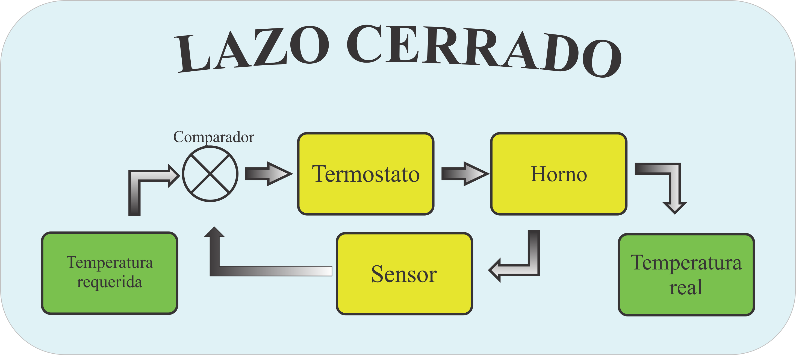 Figura 1. Esta es una figura. Los esquemas siguen el mismo formato.Tabla 1. Esta es una tabla. Las tablas deben ubicarse en el texto principal cerca de donde son citadas.* Las tablas pueden tener texto al pie de página.3.3. Formato de ecuaciones matemáticasEste ejemplo corresponde a una ecuación:el texto que sigue a una ecuación no necesita ser un nuevo párrafo. Las ecuaciones llevan puntuación como un texto normal.Los ambientes tipo teorema pueden utilizar el siguiente formato:Teorema 1. Ejemplo de un teorema. Teoremas, proposiciones, lemas, etc., deben ser numerados secuencialmente. Ejemplos usan el mismo formato y deben ser numerados por separado de los teoremas.El texto continúa en el siguiente párrafo.4. DiscusiónLos autores deben discutir los resultados y como pueden ser interpretados desde la perspectiva de estudios previos y de las hipótesis presentadas. Los descubrimientos y sus implicaciones deben ser discutidos de la forma más explícita posible. Puede apoyarse en referencias. En esta sección también pueden indicarse trabajos futuros relacionados al estudio presentado. 5. ConclusionesEsta sección de conclusiones no es obligatoria, pero puede ser agregada al manuscrito si la discusión es muy larga o compleja. Contribución: Para artículos con varios autores, un breve párrafo debe ser agregado especificando las contribuciones individuales. Las siguientes afirmaciones pueden ser utilizadas: “Conceptualización, X.X y Y.Y; metodología, X.X; software, Y.Y: validación: X.X y Y.Y. Todos los autores deben leer y aceptar la versión publicada del manuscrito. La autoría debe estar limitada a aquellos quientes contribuyeron sustancialmente al trabajo reportado, se requiere máximo 3 autores por trabajo.Financiamiento: Por favor agrega: “Esta investigación no recibió financiamiento externo” o “Esta investigación fue financiado por NOMBRE DEL FINANCIADOR, con número de proyecto”.Agradecimientos: En esta sección puedes dar reconocimiento a cualquier autor o institución cuyo soporte al desarrollo del estudio realizado no haya sido cubierto en las secciones de contribución de autores o financiamiento. Esto puede incluir soporte administrativo o técnico, donaciones, etc. Conflicto de interés: Declare conflictos de interés o establezca “Los autores declaran no tener conflicto de intereses”. Los autores deben identificar y declarar cualquier circunstancia o interés personal que pueda percibirse como una influencia inapropiada en la representación o interpretación de los resultados de investigación presentados. Cualquier papel de los financiadores en el diseño del estudio; en la recopilación, análisis o interpretación de datos; en la redacción del manuscrito, o en la decisión de publicar los resultados debe declararse en esta sección. Si no hay ningún rol, indique “Los financiadores no tuvieron ningún rol en el diseño del estudio; en la recopilación, análisis o interpretación de datos; en la redacción del manuscrito, o en la decisión de publicar los resultados.ReferenciasLas referencias deben ser numeradas en el orden que van apareciendo en el texto (incluyendo citas, tablas y leyendas) y deben ser listadas individualmente al final del manuscrito. Recomendamos preparar las referencias con un paquete de software, tal como EndNote, ReferenceManager, Crossref, Mendeley para evitar errores de tipografía o referencias duplicadas. Incluye el DOI de todas aquellas referencias en las que esté disponible. Los trabajos ciotados deben contener DOI o tener disponibilidad en revistas que tengan página web.Las citas y referencias en el material complementario también deben aparecer en la lista de referencias. Author 1, A.B.; Author 2, C.D. Title of the article. Abbreviated Journal Name Year, Volume, page range.Author 1, A.; Author 2, B. Title of the chapter. In Book Title, 2nd ed.; Editor 1, A., Editor 2, B., Eds.; Publisher: Publisher Location, Country, 2007; Volume 3, pp. 154–196.Author 1, A.; Author 2, B. Book Title, 3rd ed.; Publisher: Publisher Location, Country, 2008; pp. 154–196.Author 1, A.B.; Author 2, C. Title of Unpublished Work. Abbreviated Journal Name year, phrase indicating stage of publication (submitted; accepted; in press).Author 1, A.B. (University, City, State, Country); Author 2, C. (Institute, City, State, Country). Personal communication, 2012.Author 1, A.B.; Author 2, C.D.; Author 3, E.F. Title of Presentation. In Proceedings of the Name of the Conference, Location of Conference, Country, Date of Conference (Day Month Year).Author 1, A.B. Title of Thesis. Level of Thesis, Degree-Granting University, Location of University, Date of Completion.Title of Site. Available online: URL (accessed on Day Month Year).Citar este trabajo: Apellido, N.; Apellido, N.; Apellido, N. Titulo. REIA 2023, 7, x. Recibido: FechaAceptado: FechaPublicado: FechaTítulo 1Título 2Título 3Texto 1DatoDatoTexto 2DatoDato a = 1,(1)